                                                                                                                                                         اسم الطالبة / .........................................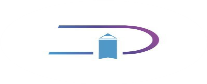  المملكة العربية السعودية                                                                                                                             الصف /ثالث متوسط                                                     الادارة العامة للتعليم                                                                                                                 المادة / التربية الفنية  مدرسة دار القلم الاهليةاختبارات الفترة الأولىـــــــــــــــــــــــــــــــــــــــــــــــــــــــــــــــــــــــــــــــــــــــــــــــــــــــــــــــــــــــــــــــــــــــــــــــــــــــــــــــــــــــــــــــــــــــــــــــــــــــــــــــــــــمستعينة بالله أجيبي : السؤال الأول : طالبتي الغالية اختاري الإجابة الصحيحة :1/ من انواع الزخارف الاسلامية :2/ من انواع الخط العربي الجافالسؤال الثاني :  ضعي علامة    (    )  امام العبارة الصحيحة وعلامة (   ×    ) امام العبارة الخاطئة . 1/ تميز الفن التشكيلي باستخدامه وسائط متنوعة  عن فكرة العمل الفني (            ) .2/ استخدام الفنان القصاصات والجرائد في العمل الفني   (            ) .3/ يعتبر الخط العربي  من أهم مجالات  الفن التشكيلي (            ) .4/ من أنواع الزخرفة  الكتابية  و الهندسية فقط  (            ) .5/  يعتبر الرسم وسيلة للترويح عن النفس  (            ) .6/  يستخدم الفنان في رسم لوحته الالوان بالإضافة الى الخامات المختلفة (            ) .7/  الخشب والقصدير والالوان من الخامات المستخدمة في الأعمال الفنية (            ) .8 / الخط العربي يتيح للخطاط التعبير بالحركة والكتلة (            ) ـــــــــــــــــــــــــــــــــــــــــــــــــــــــــــــــــــــــــــــــــــــــــــــــــــــــــــــــــــــــــــــــــــــــــــــــــــــــــــــــــــــــانتهت الأسئلةمعلمة المادة / نورة السجاءمع تمنياتي لك بالتوفيق                                      النباتية التكعيبيةالتجريريةالثلث الكوفيالنسخ 10